ZAJĘCIA ODBYWAJĄCE SIĘ DROGĄ ELEKTRONICZNĄ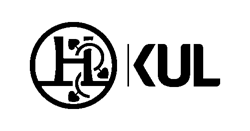 Rozkład zajęć na rok akademicki 2019/2020 II ROK, Filologia angielska, studia niestacjonarne I stopnia semestr zimowy SOBOTASOBOTASOBOTANIEDZIELANIEDZIELAGr 1Gr 1Gr 2Gr 1Gr 27.30-9.00Historia filozofii (konwersatorium)dr R. CharzyńskiCTW 217  I 7.03 II 4.04 III 25.04 IV 23.05Historia filozofii (konwersatorium)dr R. CharzyńskiCTW 217  I 7.03 II 4.04 III 25.04 IV 23.05Historia filozofii (konwersatorium)dr R. CharzyńskiCTW 217  I 7.03 II 4.04 III 25.04 IV 23.05PNJA – pisanie akademickiemgr J. GrzybowskaC 901PNJA – gramatykadr K. LisC 9039:10-10:40PNJA – konwersacjedr M. O FionnainC 901PNJA – konwersacjedr M. O FionnainC 901PNJA – słownictwodr Ł. BorowiecC 921Język niderlandzkiFrans van der VeerC 903   (8 spotkań)23.02;8.03;22.03;5.04;19.04;10.05; 24.05;7.06Język niderlandzkiFrans van der VeerC 903   (8 spotkań)23.02;8.03;22.03;5.04;19.04;10.05; 24.05;7.0610:50-12:20PNJA – słownictwodr Ł. BorowiecC 901PNJA – słownictwodr Ł. BorowiecC 901PNJA – konwersacjedr M. O FionnainC 921PNJA – gramatykadr K. LisC 901PNJA – pisanie akademickiemgr J. GrzybowskaC 903 12:30-14:00Historia literatury angielskiej (ćwicz.)dr hab. G. Maziarczyk, prof. KULCN 107Historia literatury angielskiej (ćwicz.)dr hab. G. Maziarczyk, prof. KULCN 107Historia literatury angielskiej (ćwicz.)dr hab. G. Maziarczyk, prof. KULCN 107PNJA – tłumaczenia ustne pol-ang Imgr O. OstaszewskiC 901 23.02; 22.03; 19.04; 10.05; 7.06CTW 205 8.03; 5.04; 26.04; 24.05 PNJA – tłumaczenia ustne pol-ang Imgr J. MirekCTW 220 23.02; 8.03; 5.04; 26.04; 24.05CTW205 22.03; 19.04; 10.05; 7.0614.10-15.40Gramatyka opisowa j. ang. Morfologia i składniadr A. Bartnik CN 107  I 22.02 II 21.03 III 18.04 IV 9.05 V 6.06Gramatyka opisowa j. ang. Morfologia i składniadr A. Bartnik CN 107  I 22.02 II 21.03 III 18.04 IV 9.05 V 6.06Gramatyka opisowa j. ang. Morfologia i składniadr A. Bartnik CN 107  I 22.02 II 21.03 III 18.04 IV 9.05 V 6.0614.10-15.40Wstęp do literaturoznawstwadr A. Bednarski	CN 107 I 7.03 II 4.04 III 25.04 IV 23.05Wstęp do literaturoznawstwadr A. Bednarski	CN 107 I 7.03 II 4.04 III 25.04 IV 23.05Wstęp do literaturoznawstwadr A. Bednarski	CN 107 I 7.03 II 4.04 III 25.04 IV 23.0515.50-17.20Historia Anglii i USA (konwersatorium)dr T. Niedokos CN 107   I 22.02 II 21.03 III 18.04 IV 9.05 V 6.06Historia Anglii i USA (konwersatorium)dr T. Niedokos CN 107   I 22.02 II 21.03 III 18.04 IV 9.05 V 6.06Historia Anglii i USA (konwersatorium)dr T. Niedokos CN 107   I 22.02 II 21.03 III 18.04 IV 9.05 V 6.0615.50-17.20Historia literatury angielskiej I (konwers.)dr A. BednarskiCN 107   I 7.03 II 4.04 III 25.04 IV 23.05Historia literatury angielskiej I (konwers.)dr A. BednarskiCN 107   I 7.03 II 4.04 III 25.04 IV 23.05Historia literatury angielskiej I (konwers.)dr A. BednarskiCN 107   I 7.03 II 4.04 III 25.04 IV 23.0517.30-19.00Język niderlandzkiFrans van der VeerCN 107 (7 spotkań)22.02;7.03;21.03;4.04;9.05; 23.05;6.06Język niderlandzkiFrans van der VeerCN 107 (7 spotkań)22.02;7.03;21.03;4.04;9.05; 23.05;6.06Język niderlandzkiFrans van der VeerCN 107 (7 spotkań)22.02;7.03;21.03;4.04;9.05; 23.05;6.0617.30-18.15Historia literatury angielskiej I (konwers.)dr A. Bednarski CN 107   25.04.2020Historia literatury angielskiej I (konwers.)dr A. Bednarski CN 107   25.04.2020Historia literatury angielskiej I (konwers.)dr A. Bednarski CN 107   25.04.2020terminy spotkańcyklicznych:terminy spotkańcyklicznych:22.02;7.03;21.03;4.04;18.04; 25.04;9.05;23.05;6.0622.02;7.03;21.03;4.04;18.04; 25.04;9.05;23.05;6.0623.02;8.03;22.03;5.04;19.04;26.04;10.05;24.05;7.0623.02;8.03;22.03;5.04;19.04;26.04;10.05;24.05;7.0623.02;8.03;22.03;5.04;19.04;26.04;10.05;24.05;7.066 godzinHistoria Filozofii (wykład) – kształcenie na odległość (zajęcia w formie elektronicznej)8 godzinHistoria Anglii i USA (konwersatorium) – kształcenie na odległość (zajęcia w formie elektronicznej)9 godzinHistoria literatury angielskiej I (konwersatorium) – kształcenie na odległość (zajęcia w formie elektronicznej)10 godzinWstęp do literaturoznawstwa (ćwiczenia) ) – kształcenie na odległość (zajęcia w formie elektronicznej)8 godzinGramatyka opisowa j. ang. Morfologia i Składnia (ćwiczenia) ) – kształcenie na odległość (zajęcia w formie elektronicznej)